Grade 5 Mathematics Vocabulary Word Wall CardsMathematics vocabulary word wall cards provide a display of mathematics content words and associated visual cues to assist in vocabulary development. The cards should be used as an instructional tool for teachers and then as a reference for all students.  The cards are designed for print use only. Table of ContentsNumber and Number SenseDecimal Place ValueRoundMixed NumberEquivalentPrime NumberComposite NumberEven and Odd NumbersComputation and EstimationFraction:  AdditionFraction:  SubtractionLeast Common MultipleGreatest Common FactorUnit Fraction MultiplicationAdditionSubtractionMultiply:  ProductDivide:  QuotientMeasurement and GeometryArea:  Square unitsPerimeter:  UnitsVolume:  Height, Width, LengthEquivalent Measurements:  Kilometer, Meter, CentimeterEquivalent Measurements:  Kilogram, GramsEquivalent Measurements:  Liter, MillilitersMillimeter:  CentimeterChordDiameterRadiusCircumferenceAcute AngleObtuse AngleRight AngleStraight AngleAcute TriangleRight TriangleObtuse TriangleEquilateral TriangleScalene TriangleIsosceles TriangleRectangle:  Right AngleSquare:  Right AngleParallelogramRhombusTrapezoidTranslationReflectionRotationSubdivideCombineProbability and StatisticsSample SpaceLine GraphFundamental Counting PrincipleLine PlotStem-and-Leaf PlotMeanMean: Fair ShareMedianModeRange: Measure of SpreadPatterns, Functions and AlgebraPatternsExpressionVariable ExpressionEquationEqualityInequalityDecimalPlace Value Positiondecimal pointRoundRound 1.24 to the nearest tenth.Mixed NumberEquivalent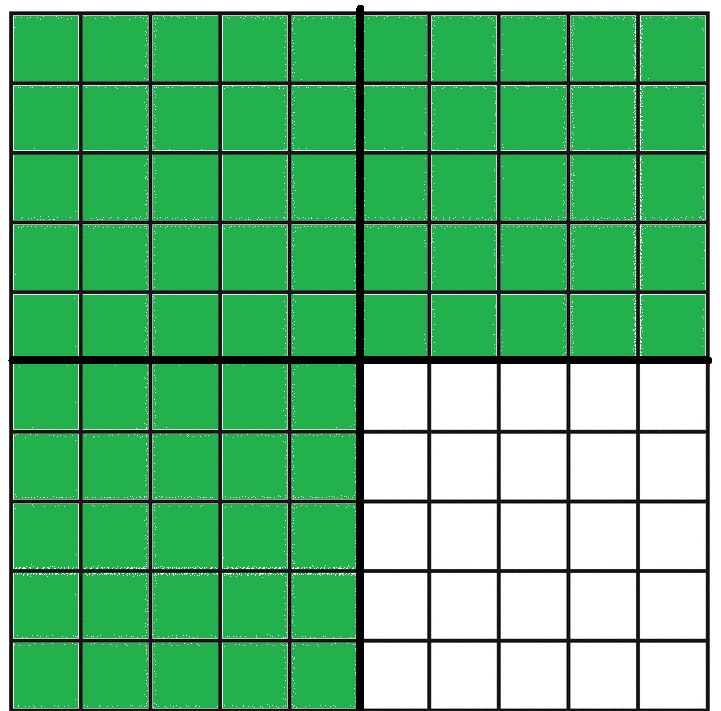 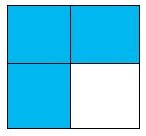 0.75             Prime Numberhas exactly two different factors, 1 and itselfComposite Numberhas factors other than one and itself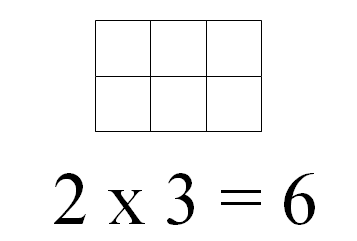 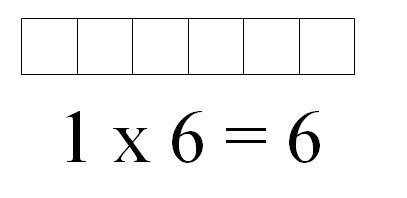 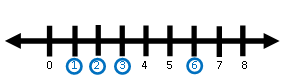 factors of 6: 1, 2, 3, 6Even and Odd Numbers4 – even 3 - oddFraction:Addition+ 
Fraction:Subtraction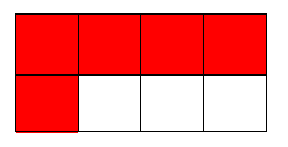 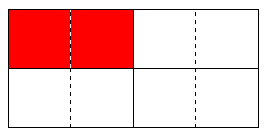 Least Common MultipleLCM is 36.Greatest Common FactorGCF is 6.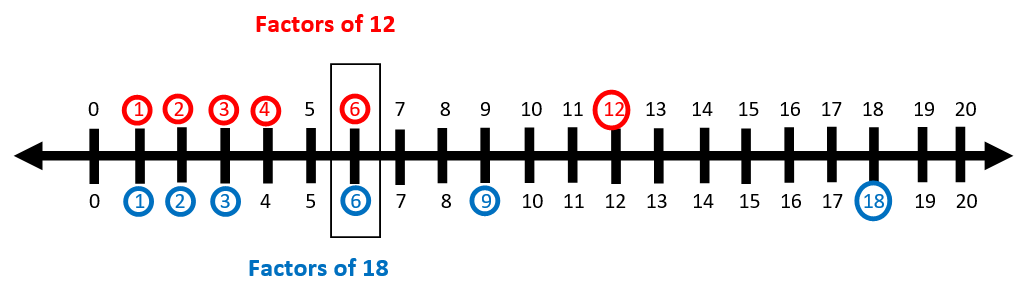 Unit Fraction MultiplicationHow much is  x 6?How much is 6 x ?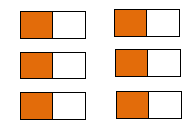 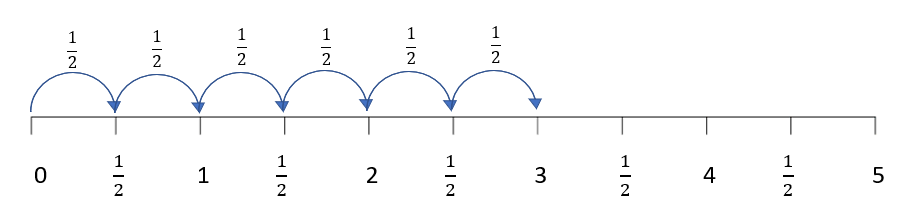 Addition  4.65 + 1.24 = 5.89         sum+plusSubtraction4.65 – 1.24 = 3.41differenceminusMultiply:Product32 × 48 = 1,536product×Divide:Quotient  14          280 ÷ 14 = 20Area:Square Unitsthe number of square units needed to cover a surface or plane figure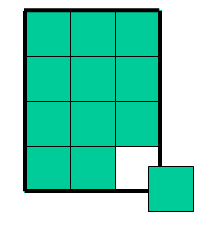 l x w4 x 3 = 12Area = 12 square unitsPerimeter:Unitsthe measure of the path or distance around any plane figure in units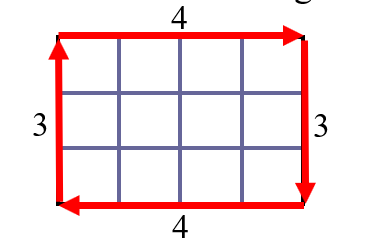 3 + 4 + 3 + 4Perimeter = 14 unitsVolume:Height, Width, Lengththe measure of capacity of a 3-D figure, measured in cubic units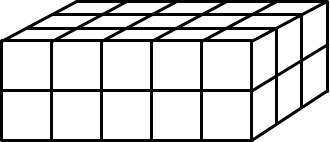 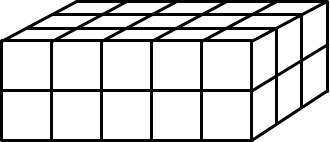 l x w x h5 x 3 x 2 Volume = 30 cubic units Equivalent Measurements:Kilometer, Meter, and Centimeter1 kilometer (km) = 1,000 meters (m)1 meter (m) = 100 centimeters (cm)1 centimeter (cm) = 10 millimeters (mm)Equivalent Measurements:Kilogram and Grams1 kilogram (kg) = 1,000 grams (g)Equivalent Measurements:Liter and Milliliters1 liter (l) = 1,000 milliliters (ml)Millimeters:Centimeters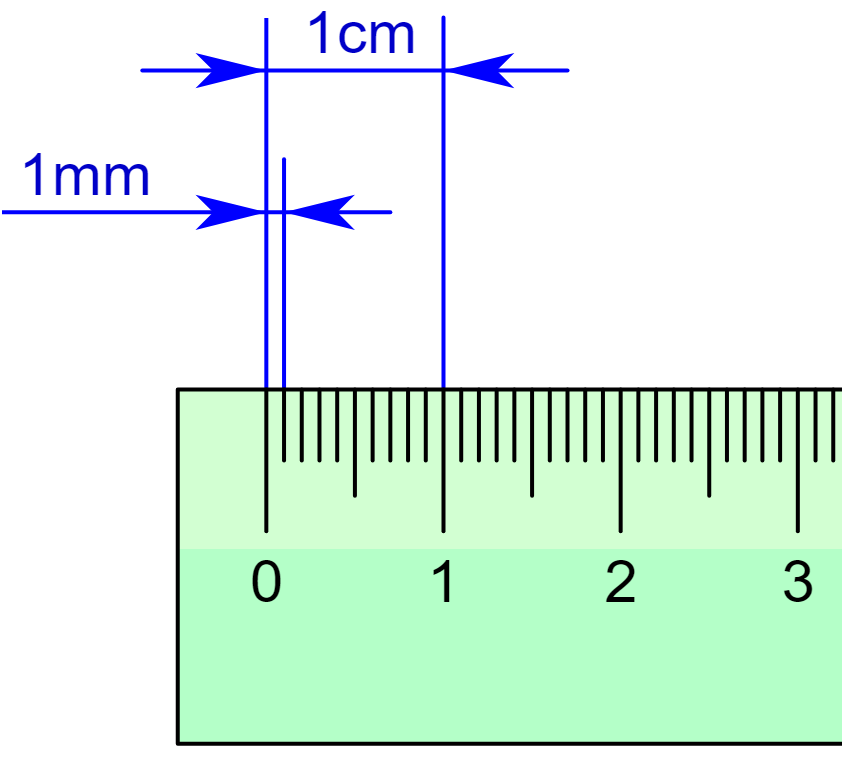 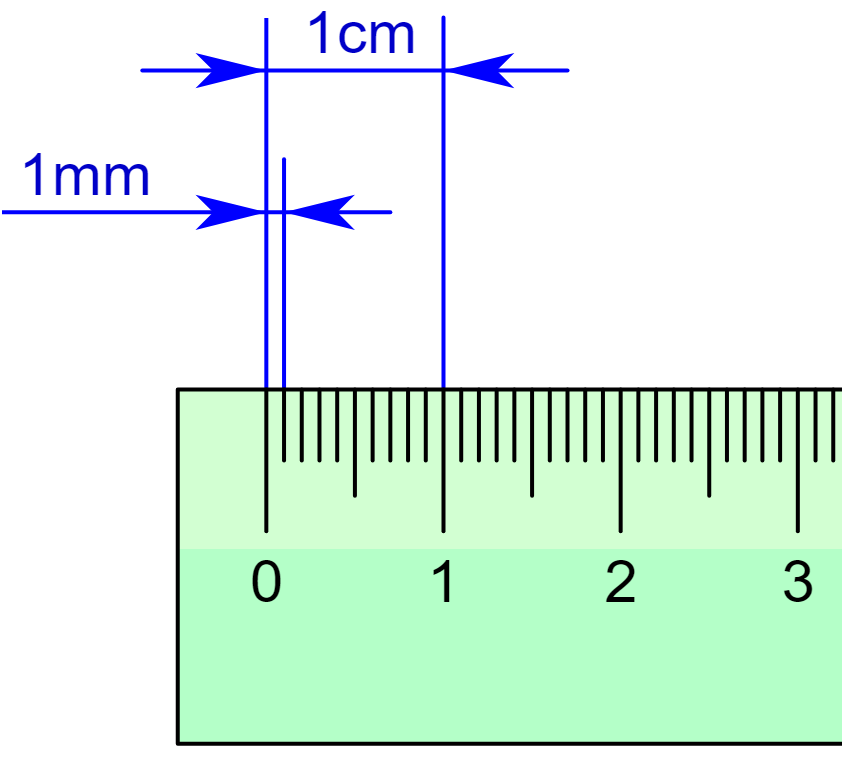 10 millimeters (mm) = 1 centimeter (cm)Chorda line segment connecting any two points on a circleDiametera chord that passes through the center of a circleRadiusa line segment joining the center of a circle to any point on the circleCircumferencethe distance around or “perimeter” of a circleAcute Angleless than 90ºObtuse Anglegreater than 90º, but less than 180ºRight Angleexactly 90ºStraight Angle       .exactly 180ºAcute Triangle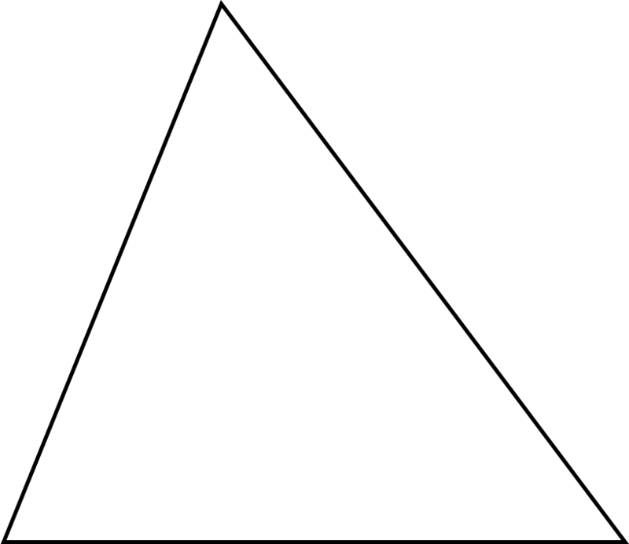 all angles less than 90ºRight Triangleone 90º angleObtuse Triangle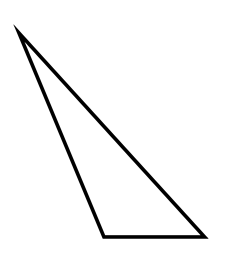 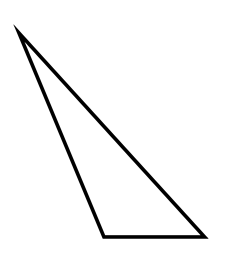 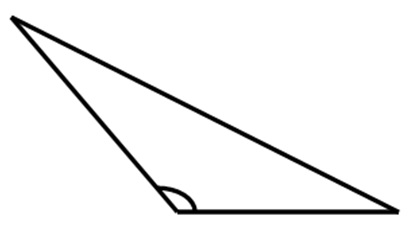 one angle greater than 90ºEquilateralTriangleScaleneTriangleIsoscelesTriangleRectangle:Right Angle4 right anglesopposite sides are parallel and congruentSquare:Right Angle4 right angles4 congruent sides2 pairs of parallel sidesParallelogramopposite sides are parallel and congruentRhombus4 congruent sides2 pairs of parallel sidesopposite angles are congruent Trapezoid 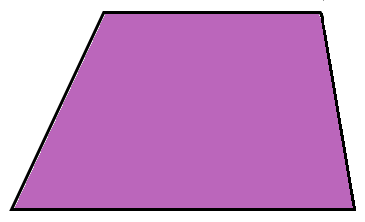 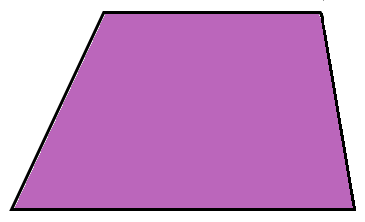 exactly one pair of 	parallel sidesTranslationan image formed by moving every point on the preimage the same distance in the same directionReflectionan image formed by reflecting the preimage over a line called the line of reflection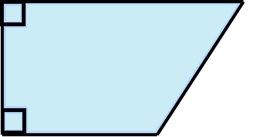 Rotationan image formed by rotating the preimage about a point called the center of rotationSubdivideCombineSample SpaceTree DiagramLine Graph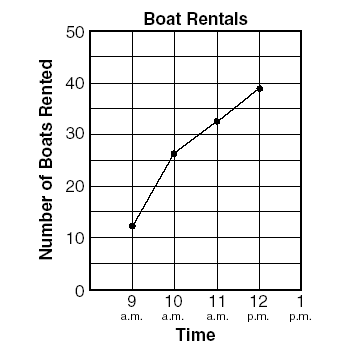 Fundamental Counting PrincipleIf Joe has 4 different color shirts (green, blue, white, and yellow) and 2 different color shorts (tan and black), then he has 4 x 2 or 8 different outfits to wear.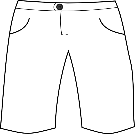 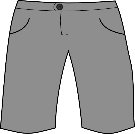 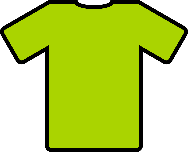 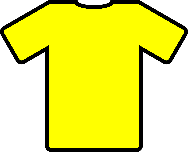 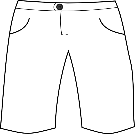 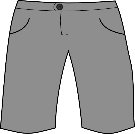 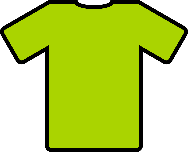 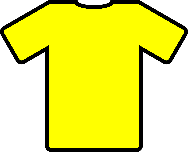 Line PlotNumber of Pets                     x            x                  x     x     x               1      2      3       4      5x represents 1 studentStem-and-Leaf PlotKey:   1| 8 means 18Meanfair share oraverage6, 9, 8, 8, 96 + 9 + 8 + 8 + 9 = 4040 ÷ 5 = 8mean = 8Mean:Fair Share4, 7, 6, 6, 7Medianthe middle value of a data set in ranked order6, 7, 8, 9, 9         8 = median5, 6, 8, 9, 11, 12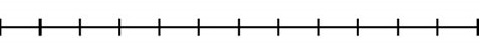 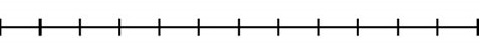 8.5 = medianModedata that occurs most frequently 6, 7, 8, 9, 99 = mode6, 8, 10, 11, 15, 20no mode2, 2, 2, 3, 7, 9, 9, 92 and 9 = modeRange the spread of a set of data6, 7, 8, 9, 96 least value in the data set9 greatest value in the data setrange = 9 – 6 = 3 Patterns8, 10, 13, 17, __Expressiona representation of a quantity12.814 × 35145 ÷ 8Variable Expressionan expression that contains numbers, operations, and variables4 + s variableEquation3 + 5 = 10 – 26 – x = 412 ÷ 4 = y 8n = 56 Equality=400 – 177 = 399 – 17625 x 5 = 250  21.8 x 5 = 18  2Inequality≠5 + 6 ≠ 11 – 5 9 –  ≠ 2 × 30.5 x 7 ≠ 3.5 + 5OnesTenthsHundredthsThousandths    3.721Prime numbers to 100Prime numbers to 100Prime numbers to 100Prime numbers to 100Prime numbers to 1002357111317192329313741434753596167717379838997Multiples of 12Multiples of 181 x 12 = 121 x 18 = 182 x 12 = 242 x 18 = 363 x 12 = 363 x 18 = 544 x 12 = 48Factors of 12Factors of 181 x 12 = 121 x 18 = 182 x 6 = 122 x 9 = 183 x 4 = 123 x 6 = 181, 2, 3, 4, 6, 121, 2, 3, 6, 9, 18StemLeaf17, 822, 4, 5, 6, 933, 7, 9, 9450Rule: ______Rule: ______Rule: ______Rule: ______Rule: ______Rule: ______InputOutputInputOutputInputOutput41114513028512100854166137560?20101750?832